Freunde des Klenze-Gymnasiums e.V. 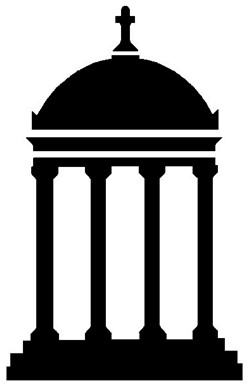 Klenze-Gymnasium München, Wackersberger Straße 59, 81371 MünchenHausaufgabenbetreuung (HAB) am Klenze-Gymnasium Angebot Für die Schüler der 5. bis 7. Klassen bieten die Freunde des Klenze-Gymnasiums, der Förderverein der Schule, an regulären Schultagen von Montag bis Donnerstag jeweils von 14.00 bis 16.00 Uhr eine Hausaufgabenbetreuung (HAB) unter der Leitung der Schulsozialpädagogin an. Die Kinder erledigen in kleinen Gruppen ihre schriftlichen und mündlichen Aufgaben, lernen Vokabeln und bereiten sich auf Schulaufgaben vor. Betreut und unterstützt werden sie dabei von älteren Schülern der Schule, die Lehrplan und Lehrkräfte gut kennen, sowie von erfahrenen Studenten und der HAB-Leitung. Nach der ersten Stunde in Stillarbeit können die Schüler gemeinsam und mit den Betreuern mit ausgewähltem Fördermaterial lernen und üben. Nach erledigten Aufgaben ist in der letzten halben Stunde der HAB Zeit für gemeinsame Spiele im Freien oder in den Schulräumen. Bitte beachten Sie: Die Hausaufgabenbetreuung ist kein Ersatz für einen Nachhilfe-unterricht und kann keine Garantie für den schulischen Erfolg Ihres Kindes bieten. Ziel ist es jedoch, den Schülern den Einstieg ins Gymnasium zu erleichtern und ihnen zu helfen, in der Unterstufe und auch mit den ersten Fremdsprachen Fuß zu fassen. Die Schüler sind über die Münchener Unfallversicherung versichert. Im Übrigen gilt die Hausordnung des Klenze-Gymnasiums. Kosten Die Anmeldung zur HAB ist für 2 bis 4 Nachmittage möglich und verbindlich für ein Schulhalbjahr. Die Betreuungskosten richten sich nach der Zahl der angemeldeten Schüler und betragen momentan:  Der Jahrespreis ist aufgeteilt in 9 Monatsraten (die Monate Juli, August und September sind gebührenfrei). Aus sozialen Gründen kann ein Antrag auf Ermäßigung an den Förderverein gestellt werden. Bei Geschwisterkindern gilt ab dem 2. Kind generell 25% Rabatt. Die Anmeldung zur HAB ist verbunden mit der Einverständniserklärung zum Lastschrifteneinzugsverfahren. In begründeten Fällen kann alternativ eine Kopie des Dauerauftrags für den Betreuungszeitraum eingereicht werden. Krankheit/ Termine:Sollte Ihr Kind wegen Krankheit oder eines Termins verhindert sein oder die HAB früher verlassen müssen, informieren Sie die HAB-Leitung bitte unbedingt bis spätestens 12 Uhr des jeweiligen Tages unter: Klenzegymnasium.hab@gmx.de oder per Brief  oder per SMS unter: 0152-37335745.Sollte Ihr Kind unentschuldigt fehlen, wird sich die HAB-Leitung bei Ihnen nach dem Grund erkundigen, dies dient der Sicherheit der Kinder. Teilnahme: 2x pro Woche 3x Pro Woche 4x pro Woche Beitrag: 80,-€/Monat 100,-€/Monat 120,-€/Monat 